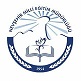 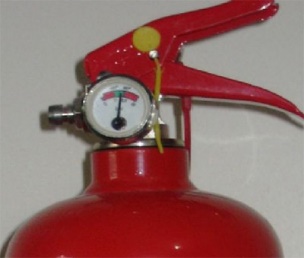 T.C NEVŞEHİR VALİLİĞİNEVŞEHİR ……………………. MÜDÜRLÜĞÜ YANGIN TÜPÜ KONTROL KARTIT.C NEVŞEHİR VALİLİĞİNEVŞEHİR ……………………. MÜDÜRLÜĞÜ YANGIN TÜPÜ KONTROL KARTIT.C NEVŞEHİR VALİLİĞİNEVŞEHİR ……………………. MÜDÜRLÜĞÜ YANGIN TÜPÜ KONTROL KARTIT.C NEVŞEHİR VALİLİĞİNEVŞEHİR ……………………. MÜDÜRLÜĞÜ YANGIN TÜPÜ KONTROL KARTIT.C NEVŞEHİR VALİLİĞİNEVŞEHİR ……………………. MÜDÜRLÜĞÜ YANGIN TÜPÜ KONTROL KARTIT.C NEVŞEHİR VALİLİĞİNEVŞEHİR ……………………. MÜDÜRLÜĞÜ YANGIN TÜPÜ KONTROL KARTIT.C NEVŞEHİR VALİLİĞİNEVŞEHİR ……………………. MÜDÜRLÜĞÜ YANGIN TÜPÜ KONTROL KARTIT.C NEVŞEHİR VALİLİĞİNEVŞEHİR ……………………. MÜDÜRLÜĞÜ YANGIN TÜPÜ KONTROL KARTIT.C NEVŞEHİR VALİLİĞİNEVŞEHİR ……………………. MÜDÜRLÜĞÜ YANGIN TÜPÜ KONTROL KARTIT.C NEVŞEHİR VALİLİĞİNEVŞEHİR ……………………. MÜDÜRLÜĞÜ YANGIN TÜPÜ KONTROL KARTIT.C NEVŞEHİR VALİLİĞİNEVŞEHİR ……………………. MÜDÜRLÜĞÜ YANGIN TÜPÜ KONTROL KARTIKontrol TarihiYangın Söndürme Cihazı(Tüp) NumarasıYangın Söndürme Cihazının CinsiTüp Dolum TarihiTüpün Son Kullanma TarihiManometre KontrolüPim KontrolüTüpün Alt üst edilerek kontrolüKontrol Edenin Adı ve Soyadıİmza27/11/2007 tarihli ve 2007/12937 sayılı Bakanlar Kurulu Kararı ile yürürlüğe konulan Binaların Yangından Korunması Hakkında Yönetmelik, 12/01/2009 tarihli ve B.08.0.SAS.0.35.02.2009/9 sayılı Makam Onayı ile yürürlüğe konulan Millî Eğitim Bakanlığı Yangın Önleme ve Söndürme Yönergesi ve Millî Eğitim Bakanlığı Güvenlik Tedbir ve Müeyyideler Dokümanı Genel Esaslar Talimatı esaslarına göre düzenlenmiştir.27/11/2007 tarihli ve 2007/12937 sayılı Bakanlar Kurulu Kararı ile yürürlüğe konulan Binaların Yangından Korunması Hakkında Yönetmelik, 12/01/2009 tarihli ve B.08.0.SAS.0.35.02.2009/9 sayılı Makam Onayı ile yürürlüğe konulan Millî Eğitim Bakanlığı Yangın Önleme ve Söndürme Yönergesi ve Millî Eğitim Bakanlığı Güvenlik Tedbir ve Müeyyideler Dokümanı Genel Esaslar Talimatı esaslarına göre düzenlenmiştir.27/11/2007 tarihli ve 2007/12937 sayılı Bakanlar Kurulu Kararı ile yürürlüğe konulan Binaların Yangından Korunması Hakkında Yönetmelik, 12/01/2009 tarihli ve B.08.0.SAS.0.35.02.2009/9 sayılı Makam Onayı ile yürürlüğe konulan Millî Eğitim Bakanlığı Yangın Önleme ve Söndürme Yönergesi ve Millî Eğitim Bakanlığı Güvenlik Tedbir ve Müeyyideler Dokümanı Genel Esaslar Talimatı esaslarına göre düzenlenmiştir.27/11/2007 tarihli ve 2007/12937 sayılı Bakanlar Kurulu Kararı ile yürürlüğe konulan Binaların Yangından Korunması Hakkında Yönetmelik, 12/01/2009 tarihli ve B.08.0.SAS.0.35.02.2009/9 sayılı Makam Onayı ile yürürlüğe konulan Millî Eğitim Bakanlığı Yangın Önleme ve Söndürme Yönergesi ve Millî Eğitim Bakanlığı Güvenlik Tedbir ve Müeyyideler Dokümanı Genel Esaslar Talimatı esaslarına göre düzenlenmiştir.27/11/2007 tarihli ve 2007/12937 sayılı Bakanlar Kurulu Kararı ile yürürlüğe konulan Binaların Yangından Korunması Hakkında Yönetmelik, 12/01/2009 tarihli ve B.08.0.SAS.0.35.02.2009/9 sayılı Makam Onayı ile yürürlüğe konulan Millî Eğitim Bakanlığı Yangın Önleme ve Söndürme Yönergesi ve Millî Eğitim Bakanlığı Güvenlik Tedbir ve Müeyyideler Dokümanı Genel Esaslar Talimatı esaslarına göre düzenlenmiştir.27/11/2007 tarihli ve 2007/12937 sayılı Bakanlar Kurulu Kararı ile yürürlüğe konulan Binaların Yangından Korunması Hakkında Yönetmelik, 12/01/2009 tarihli ve B.08.0.SAS.0.35.02.2009/9 sayılı Makam Onayı ile yürürlüğe konulan Millî Eğitim Bakanlığı Yangın Önleme ve Söndürme Yönergesi ve Millî Eğitim Bakanlığı Güvenlik Tedbir ve Müeyyideler Dokümanı Genel Esaslar Talimatı esaslarına göre düzenlenmiştir.27/11/2007 tarihli ve 2007/12937 sayılı Bakanlar Kurulu Kararı ile yürürlüğe konulan Binaların Yangından Korunması Hakkında Yönetmelik, 12/01/2009 tarihli ve B.08.0.SAS.0.35.02.2009/9 sayılı Makam Onayı ile yürürlüğe konulan Millî Eğitim Bakanlığı Yangın Önleme ve Söndürme Yönergesi ve Millî Eğitim Bakanlığı Güvenlik Tedbir ve Müeyyideler Dokümanı Genel Esaslar Talimatı esaslarına göre düzenlenmiştir.27/11/2007 tarihli ve 2007/12937 sayılı Bakanlar Kurulu Kararı ile yürürlüğe konulan Binaların Yangından Korunması Hakkında Yönetmelik, 12/01/2009 tarihli ve B.08.0.SAS.0.35.02.2009/9 sayılı Makam Onayı ile yürürlüğe konulan Millî Eğitim Bakanlığı Yangın Önleme ve Söndürme Yönergesi ve Millî Eğitim Bakanlığı Güvenlik Tedbir ve Müeyyideler Dokümanı Genel Esaslar Talimatı esaslarına göre düzenlenmiştir.27/11/2007 tarihli ve 2007/12937 sayılı Bakanlar Kurulu Kararı ile yürürlüğe konulan Binaların Yangından Korunması Hakkında Yönetmelik, 12/01/2009 tarihli ve B.08.0.SAS.0.35.02.2009/9 sayılı Makam Onayı ile yürürlüğe konulan Millî Eğitim Bakanlığı Yangın Önleme ve Söndürme Yönergesi ve Millî Eğitim Bakanlığı Güvenlik Tedbir ve Müeyyideler Dokümanı Genel Esaslar Talimatı esaslarına göre düzenlenmiştir.27/11/2007 tarihli ve 2007/12937 sayılı Bakanlar Kurulu Kararı ile yürürlüğe konulan Binaların Yangından Korunması Hakkında Yönetmelik, 12/01/2009 tarihli ve B.08.0.SAS.0.35.02.2009/9 sayılı Makam Onayı ile yürürlüğe konulan Millî Eğitim Bakanlığı Yangın Önleme ve Söndürme Yönergesi ve Millî Eğitim Bakanlığı Güvenlik Tedbir ve Müeyyideler Dokümanı Genel Esaslar Talimatı esaslarına göre düzenlenmiştir.